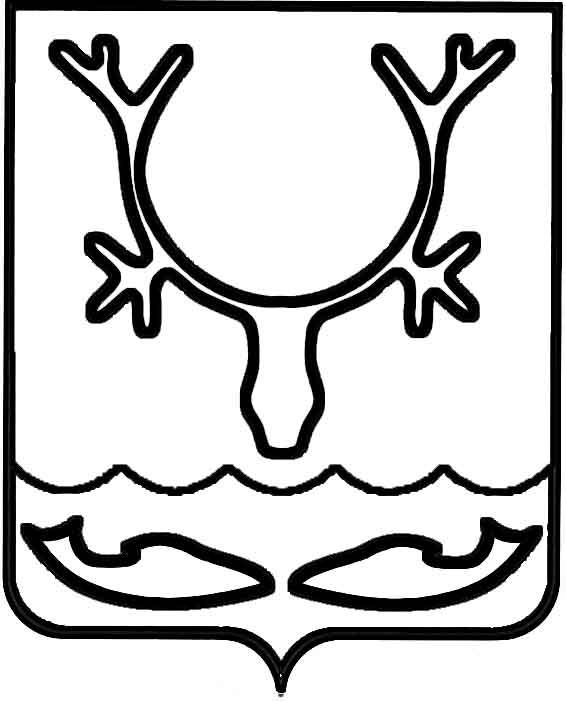 Администрация муниципального образования
"Городской округ "Город Нарьян-Мар"ПОСТАНОВЛЕНИЕО внесении изменений в Положение 
об условиях и размерах оплаты труда работников муниципальных учреждений, утвержденное постановлением Администрации МО "Городской округ "Город Нарьян-Мар" 
от 22.06.2016 № 726В соответствии с Федеральным законом от 06.10.2003 № 131-ФЗ "Об общих принципах организации местного самоуправления в Российской Федерации", в целях стимулирования и материальной заинтересованности работников муниципальных учреждений Администрация муниципального образования "Городской округ "Город Нарьян-Мар"П О С Т А Н О В Л Я Е Т:Внести в постановление Администрации МО "Городской округ "Город Нарьян-Мар" от 22.06.2016 № 726 "Об утверждении Положения об условиях 
и размерах оплаты труда работников муниципальных учреждений" следующие изменения:Абзац 11 пункта 4.5. изложить в следующей редакции: "Конкретный размер выплат определяется в процентном отношении к окладу (ставке) и (или) в абсолютном выражении в соответствии с Положением 
о стимулировании, премировании работников учреждения и выплаты материальной помощи в размере, не превышающем 130 процентов оклада (ставки) в пределах утвержденного фонда оплаты труда на соответствующий финансовый год.";Подпункт 3 пункта 6.2. изложить в следующей редакции: "3) выплаты за интенсивность, высокие результаты в работе, качество выполняемых работ и высокое профессиональное мастерство – 2,5 оклада без окладов директора, заместителей, главного инженера и главного бухгалтера;".Настоящее постановление вступает в силу со дня его официального опубликования и распространяется на правоотношения, возникшие с 1 января 
2020 года.13.09.2019№874И.о. главы города Нарьян-Мара А.Н. Бережной